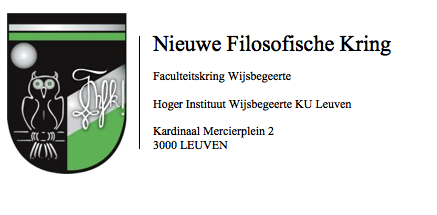 Verslag AV 5 mei 2015WelkomswoordBelang van deze AV: sinds dit jaar zijn we een VZW. Om de contractanten legaal beschermen, alsook een orgaan (rvb) opricht die overgang over de jaren beter regelt.De VZW is opgebouwd uit: dagelijks bestuur (presidium) en raad van bestuur. Rvb komt een aantal keer per jaar samen en is verantwoordelijk voor financiele dingen. Er wordt elke keer een verslag opgemaakt.Vandaag: we moeten 1x per jaar AV organiseren om de verkiezing te bevestigen van RVB en DB alsook financiën door te lichten.Bevestiging van het praesidium. Verkiezings uitslagen worden getoond  Verkiezingsuitslagen unaniem bevestigd.Bevestiging van de raad van bestuur. Penningmeester, praeses en vicepraeses zijn bevestigd.Roderik, Ewoud en Elien komen op voor de open plaatsen.Elien: 1 onthouding, 20 voor, 0 tegen.Ewoud: 1 tegen, 1 onthouding, 19 voor. Roderik: 0 tegen, 1 onthouding, 20 voor.Opmerking Ewoud: modaliteiten van de verkiezing RVB moeten in het huishoudelijk reglement aangepast worden, bijvoorbeeld door geheime stemming. Vooral wanneer er meerdere mensen opkomen, kan dit van belang zijn.Rechten van de AV: zie statuten.Financiën.(zie excel voor de exacte cijfers)Er zijn nog facturen van vorig academiejaar (staan apart vooraan), waardoor de opbrengst iets minder is. Actueel zit er meer in de kassa.Varia: Wat niet bij grotere activiteiten hoort.Cantussen: 1ste verlies gemaakt, 2e lichte winst.Opmerking Erik: bij alles zijn de subsidies al bijgerekend.Kerstfeest: er staat nog wijn in de cudiCultuurreis: er is verlies door onverwachte omstandigheden.Open expo: blijkbaar hoeft de factuur van dit jaar niet betaald worden.Totaal: verlies van 1,5€ maar er zijn nog dingen die openstaan.subsidies:(HIW) 2900 gevraagd, kan volgend jaar meer(LOKO) Voor de cultuurreis hebben we de transportkosten teruggekregen/Schijf 4: hopelijk komen de inkomsten aanOpmerking voor volgend jaar: HIW heeft gevraagd bij de subsidie aanvraag om dit hele document (de volledige begroting).Opmerking: HIW is verplicht een studentbudget te besteden.Begroting:Sabam komt normaal nog. Mecenas moet ons nog 105 euro (stuk schade busje van de raaf). Fakbar: gemiddelde genomen om volgende inkomsten te berekenen. Kiesweek staat nog niet in de actuals. Dus totaal 518 euro winst, 5130 euro op de rekening: er kunnen echter nog onverwachte kosten komen. Stemming aangevraagd voor de begroting goed te keuren: 1 tegenstem, 20 voor, 0 onthouding.	